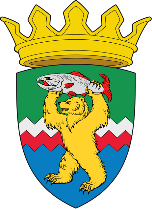 РОССИЙСКАЯ ФЕДЕРАЦИЯКАМЧАТСКИЙ КРАЙЕЛИЗОВСКИЙ МУНИЦИПАЛЬНЫЙ РАЙОНДУМА ЕЛИЗОВСКОГО МУНИЦИПАЛЬНОГО РАЙОНАРЕШЕНИЕ16 мая 2022  № 1705	г. Елизово120 (внеочередная) сессия О внесении   изменений в Устав Елизовского муниципального районаРассмотрев внесенный постоянной комиссией Думы Елизовского муниципального района по рассмотрению поправок в Устав Елизовского муниципального района проект Решения «О внесении изменений в Устав Елизовского муниципального района», руководствуясь Федеральным законом от 06.10.2003 № 131-ФЗ «Об общих принципах организации местного самоуправления в Российской Федерации», Дума Елизовского муниципального района РЕШИЛА:1. Принять Решение «О внесении изменений в Устав Елизовского муниципального района». 2. Направить Решение «О внесении изменений в Устав Елизовского муниципального района» главе Елизовского муниципального района для подписания и опубликования (обнародования). 3. Главе Елизовского муниципального района осуществить мероприятия, связанные с государственной регистрацией Решения «О внесении изменений в Устав Елизовского муниципального района» в Управлении Министерства юстиции Российской Федерации по Камчатскому краю. 4. Настоящее Решение вступает в силу с момента его принятия.5. Контроль за исполнением настоящего Решения возложить на главу Елизовского муниципального района Тюлькина С.Н.
Председатель Думы Елизовского муниципального района                                             А.Ю. ЛипатовРОССИЙСКАЯ ФЕДЕРАЦИЯКАМЧАТСКИЙ КРАЙЕЛИЗОВСКИЙ МУНИЦИПАЛЬНЫЙ РАЙОНДУМА ЕЛИЗОВСКОГО МУНИЦИПАЛЬНОГО РАЙОНАРЕШЕНИЕот 17.05.2022 № 274О внесении   изменений в Устав Елизовского муниципального районаПринято Решением Думы Елизовского муниципального района от 16.05.2022 № 1705Статья 1.Внести в Устав Елизовского муниципального района, утвержденный Решением Думы Елизовского муниципального района от 21.09.2006 № 204, следующие изменения:В пункте 2 статьи 28 слова «сроком на два года» заменить словами «сроком на пять лет».Статья 2.Настоящее Решение вступает в силу после государственной регистрации и официального опубликования (обнародования), но не ранее истечения срока полномочий главы Елизовского муниципального района, подписавшего настоящий муниципальный правовой акт.Глава Елизовскогомуниципального района                              	                          С.Н. Тюлькин